垃圾分类知多少为了深入贯彻落实垃圾分类政策，更好的实践社会主义核心价值观，提高家庭环保意识，张浦社区联和正阳社工于7月25日在小区广场举办了“垃圾分类知多少”为主题的环保亲子教育活动。本次活动共有28对亲子家庭参加，社工在简单的活动介绍之后便开始了热场游戏——垃圾分类卡片赛，志愿者给在场的小朋友一人发了5张卡片，让他们分别说出这5张卡片属于什么垃圾，卡片全部回答正确则可获得垃圾袋奖励，小朋友们有的可以独立说出卡片的正确答案，有的在家长的提示下也进行了正确分类。热身环节过后，大家对垃圾分类游戏已经有了初步的了解，接下来第二轮社工和志愿者采用了问答形式，答对3题的小朋友可以获得奖励，问答过程中现场气氛十分活跃，大家积极进行抢答，志愿者也做好了秩序维护工作，尽量保证每一位小朋友都有发言的机会，让所有人都能够了解垃圾分类。第三轮游戏是垃圾分类飞行棋，社工按照随机原则将现场小朋友分为了2队，队伍各自取名为“环保队”和“沙雕队”，接下来每队分别一次派出两名队员进行飞行棋pk，看哪一队率先到达终点，小朋友们你追我赶，积极回答飞行棋上的问题，看得出来大家对于垃圾分类知识十分了解。“在这次活动中我了解到了以前忽略的很细微的知识，也认识了很多新朋友”参加游戏的小朋友说到。垃圾不落地，环境更美丽，爱护环境也是文明的表现，做文明人，宣传和践行环保理念，让我们一起为更宜居的环境贡献力量。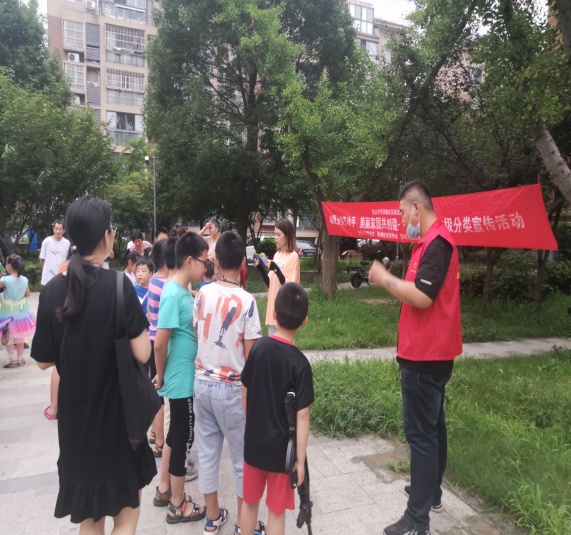 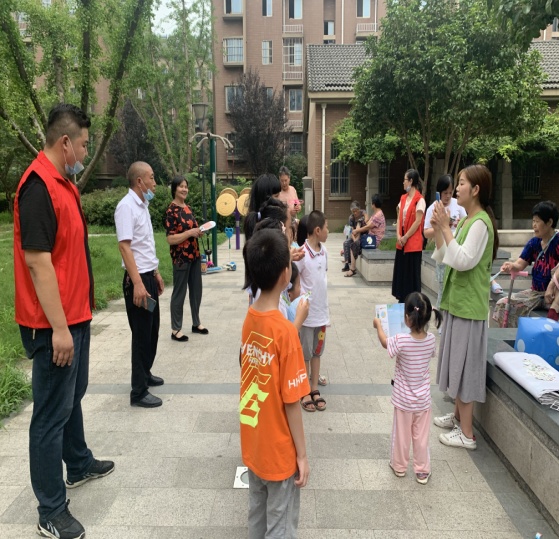 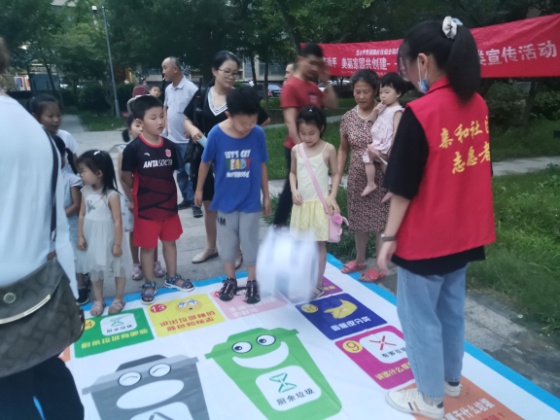 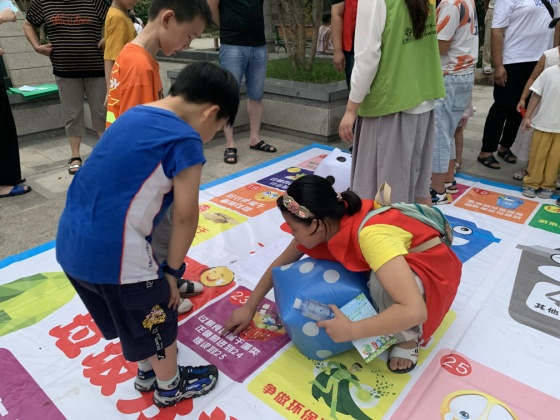 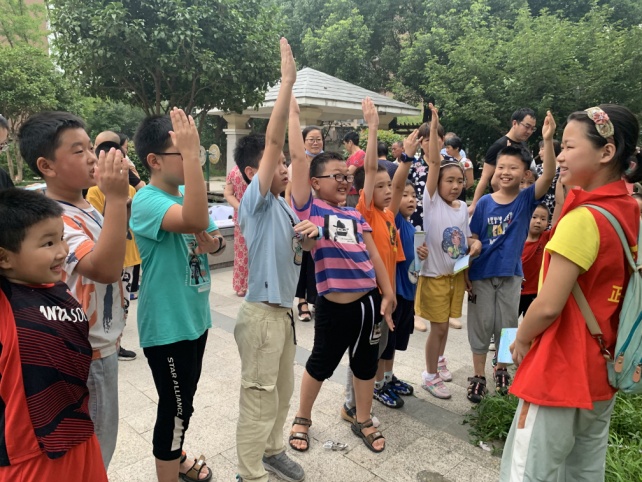 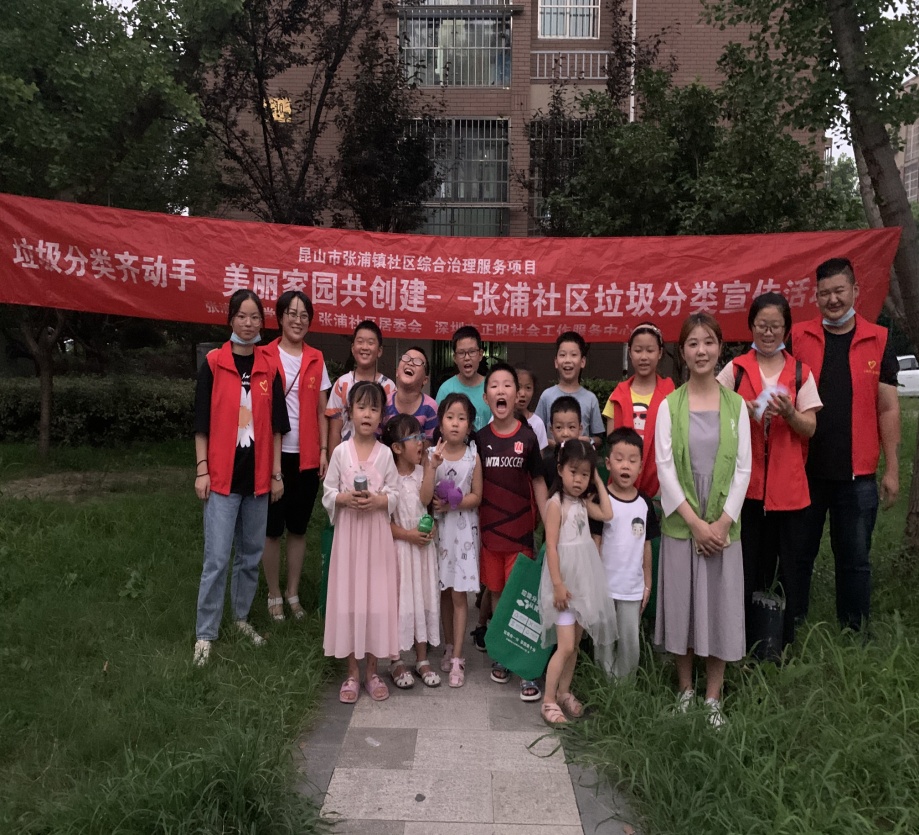 